ОТЧЁТ О ДНЕ ЭКОЛЯТ В СТАРШЕ - СРЕДНЕЙ РАЗНОВОЗРАСТНОЙ ГРУППЕ «СОЛНЫШКО»25 апреля 2022 года воспитанники старше – средней группы «Солнышко» МБДОУ № 49 «Белоснежка» п.Каяльский Ростовской области присоединились ко Всероссийскому «Дню Эколят». В рамках мероприятия в группе были проведены различные тематические занятия, на которых дети узнали о том, что природа нуждается в охране. Дети вспомнили о том, какие специальные меры принимаются для защиты живой и неживой природы. Утром ребята получили приглашение на прогулку в парк, которое было подписано «Молодые защитники природы - Эколята»! Дети познакомились и подружились с защитниками природы – Умницей, Шалуном, Тихоней и Ёлочкой. Но прежде, чем отправиться в путешествие, Умница попросила вспомнить ребят, чем каждое время года отличается друг от друга, какие правила поведения следует соблюдать в природе. Шалун предложил рассмотреть картинки о природе и объяснить, что же художник нарисовал неправильно, чего в природе не бывает. Ёлочка с Тихоней предложили рассмотреть и разобрать различные экологические ситуации.В «День Эколят» ребята познакомились с гимном молодых защитников природы, посмотрели мультфильм про сказочных героев Эколят.В ходе проводимых мероприятий дети вспомнили, что наша Земля - живая и она очень нуждается в нашей заботе. Ведь деревья – это лёгкие Земли и, если их будет становиться меньше, то и людям будет жить сложнее! Поэтому, главная задача людей – беречь и охранять нашу Землю! Сделать это совсем несложно! Достаточно не засорять водоёмы; не обижать животных, птиц и насекомых; бережно относиться к вещам, которые производят из растений! А ещё, сажать, как можно больше растений и деревьев!Дети с удовольствием совершили прогулку в природу и вспомнили всё, о чем познакомились с эколятами. Вдохновлённые знакомством с новыми друзьями, дети в рисунках выразили им своё восхищение!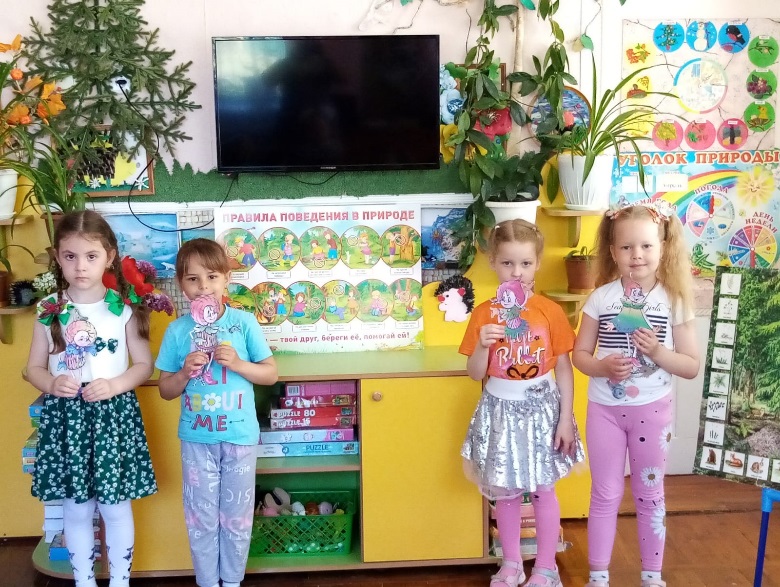 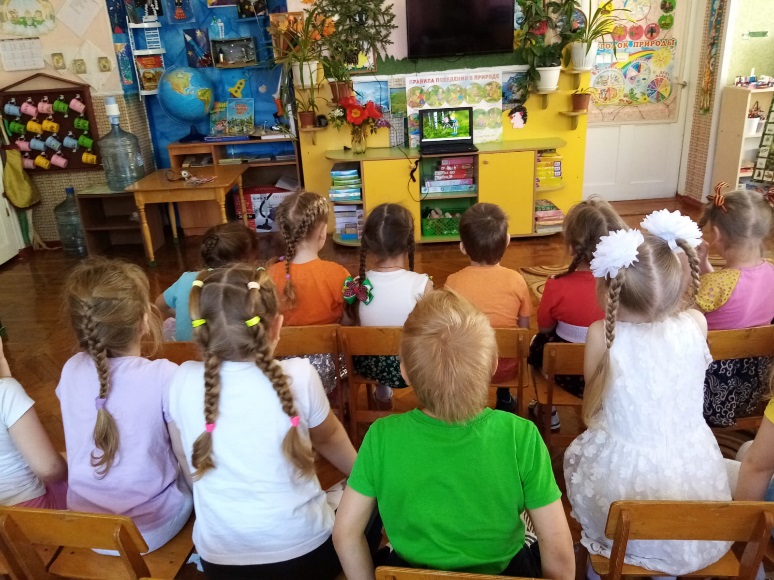 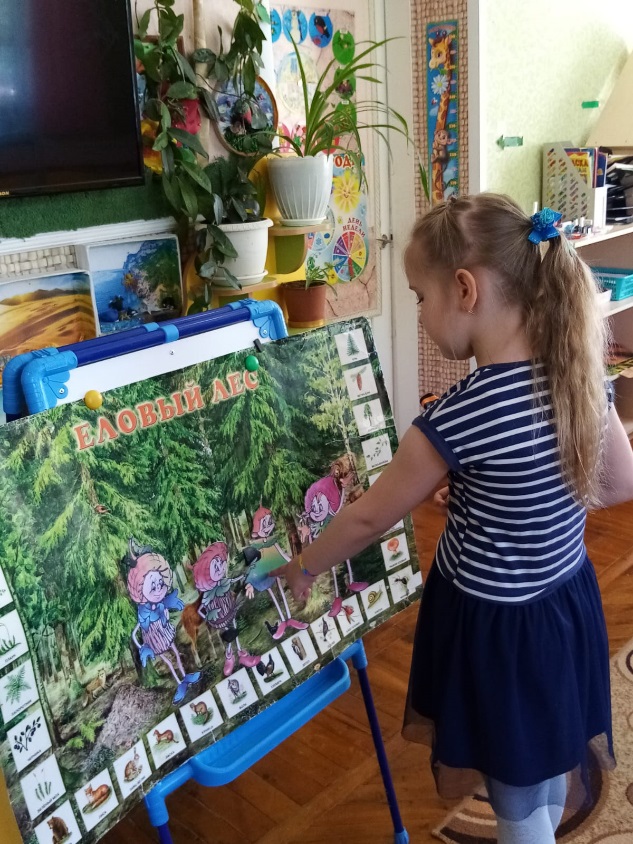 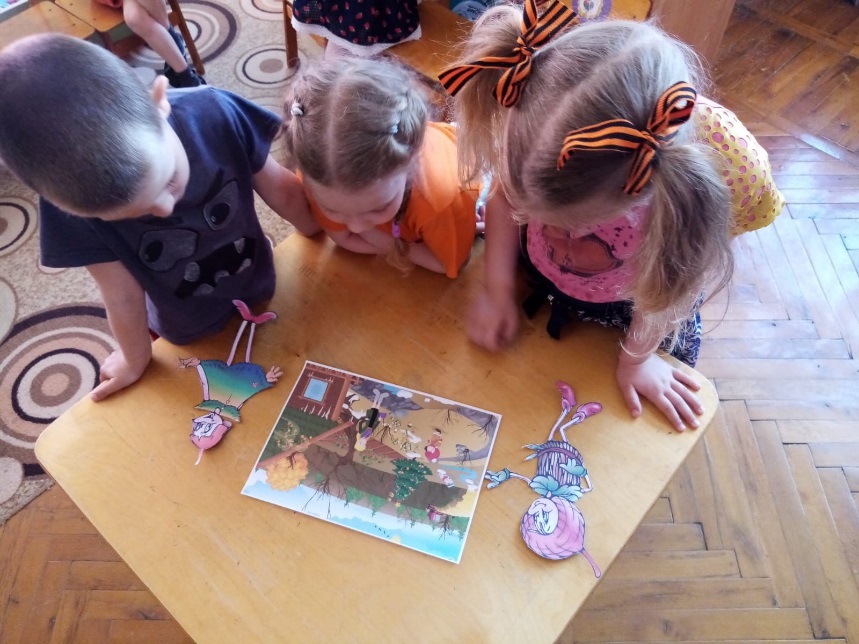 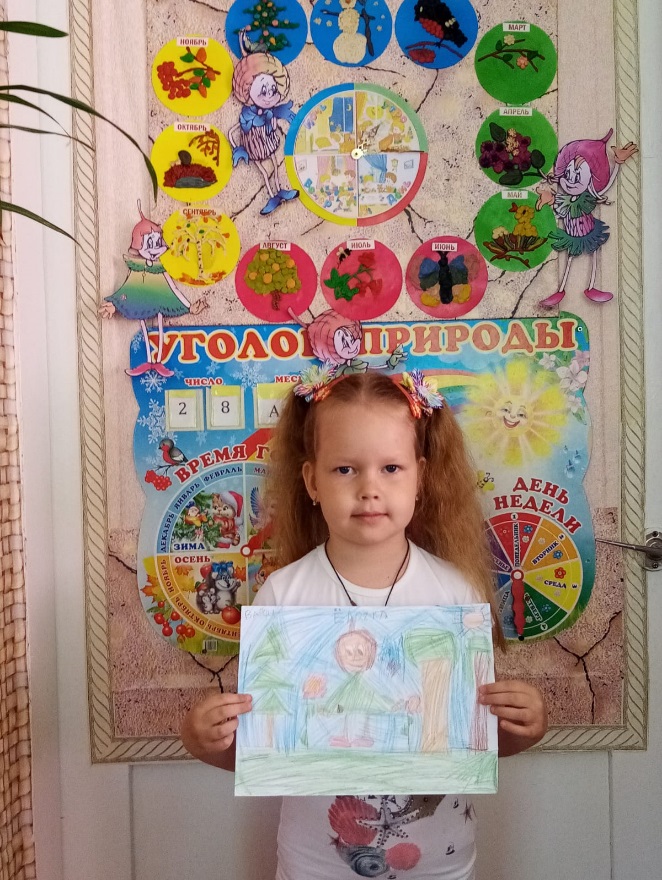 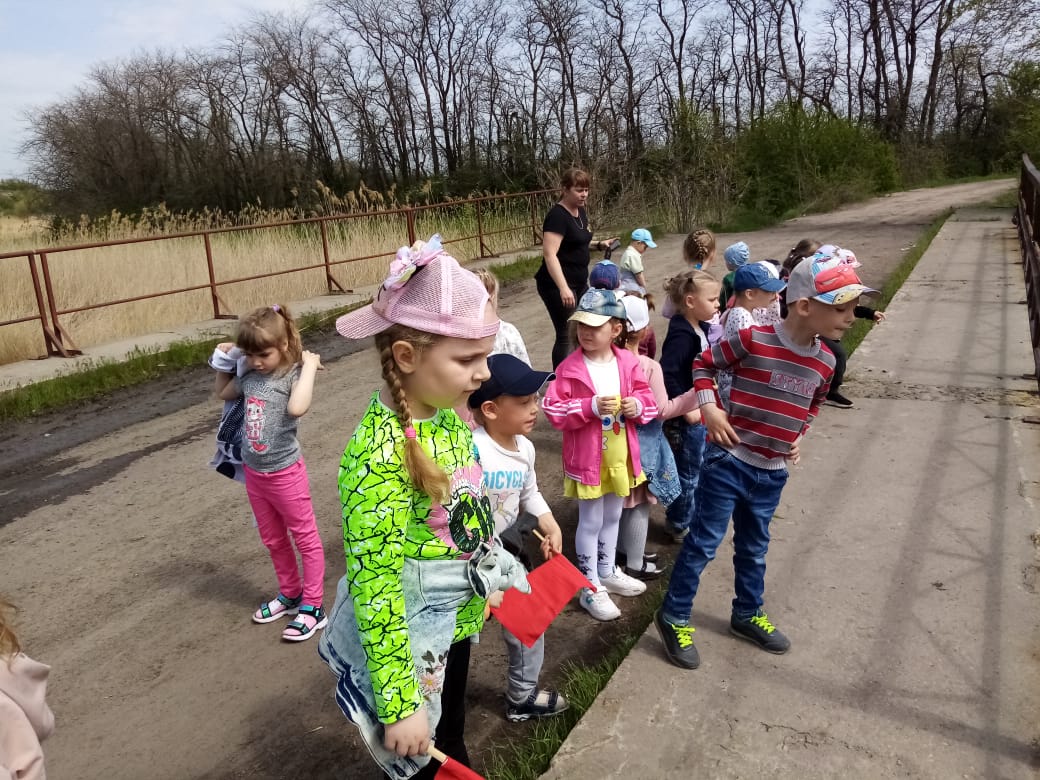 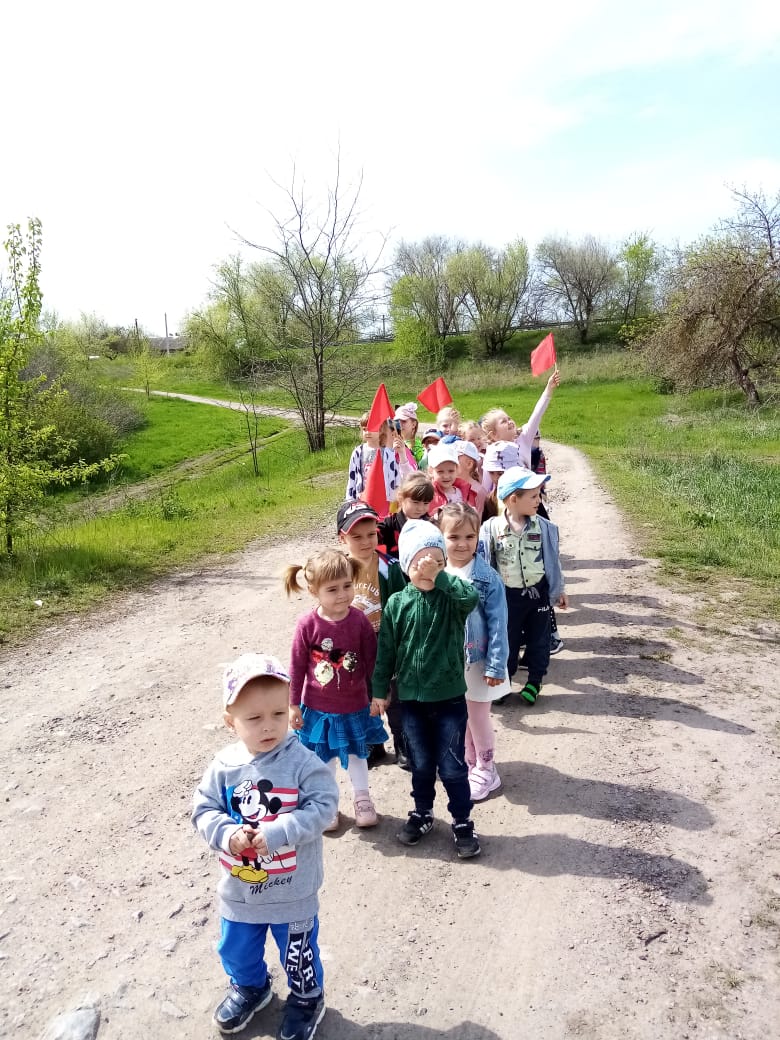 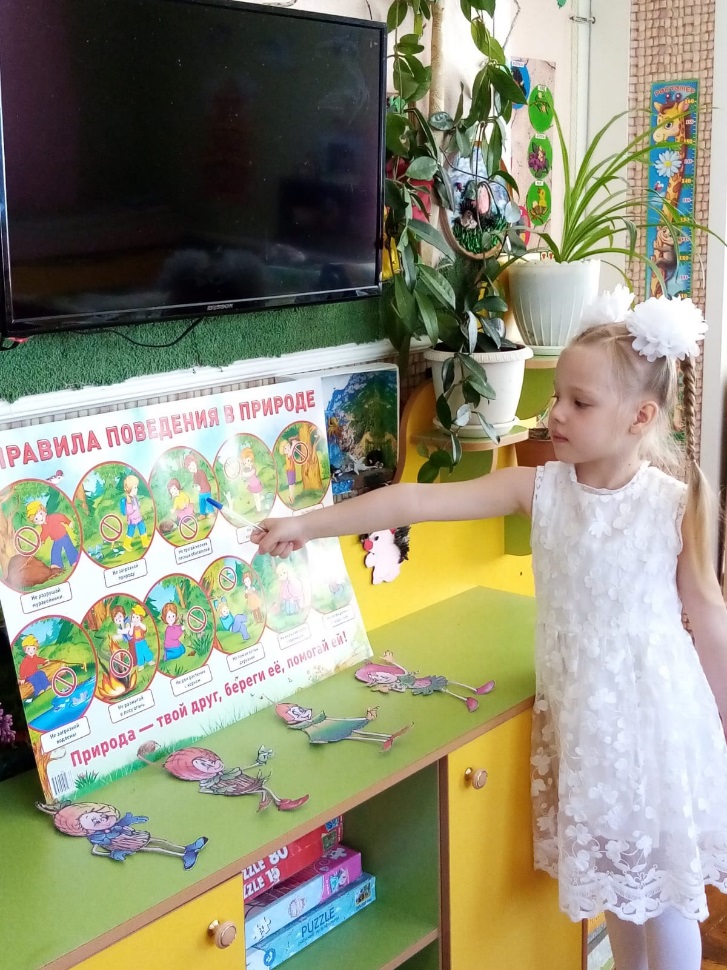 